ที่ มท ๐๘16.3/ว						        กรมส่งเสริมการปกครองท้องถิ่น								        ถนนนครราชสีมา กทม. ๑๐๓๐๐ตุลาคม  2564เรื่อง   การสนับสนุนการเตรียมความพร้อมในการเปิดภาคเรียน ปีการศึกษา 2564เรียน  ผู้ว่าราชการจังหวัด ทุกจังหวัดอ้างถึง		1. หนังสือกระทรวงมหาดไทย ด่วนที่สุด ที่ มท 0808.2/ว 4116 ลงวันที่ 19 กรกฎาคม 2564		2. หนังสือกรมส่งเสริมการปกครองท้องถิ่น ด่วนที่สุด ที่ มท 0816.3/ว 1556 ลงวันที่ 21 กรกฎาคม 2564 		3. หนังสือกรมส่งเสริมการปกครองท้องถิ่น ที่ มท 0816.3/ว 1564 ลงวันที่ 22 กรกฎาคม 2564		4. หนังสือกรมส่งเสริมการปกครองท้องถิ่น ด่วนที่สุด ที่ มท 0816.3/ว 2375 ลงวันที่ 15 ตุลาคม 2564ตามที่กรมส่งเสริมการปกครองท้องถิ่นได้แจ้งแนวทางการสนับสนุนการจัดการเรียนการสอนออนไลน์ขององค์กรปกครองส่วนท้องถิ่น และแจ้งแนวทางการเปิดสถานศึกษา (โรงเรียน/วิทยาลัย)
ของสถานศึกษาสังกัดองค์กรปกครองส่วนท้องถิ่น ในสถานการณ์การแพร่ระบาดของโรคติดเชื้อไวรัสโคโรนา 2019 (COVID-19) ตามข้อกำหนดออกตามความในมาตรา 9 แห่งพระราชกำหนดการบริหารราชการในสถานการณ์ฉุกเฉิน
พ.ศ. 2548 (ฉบับที่ 34) ประกาศ ณ วันที่ 28 กันยายน 2564 โดยขอให้องค์กรปกครองส่วนท้องถิ่น
ที่มีสถานศึกษาจัดการศึกษาระดับการศึกษาขั้นพื้นฐานและระดับอาชีวศึกษาดำเนินการเตรียมความพร้อม
เปิดภาคเรียนที่ 2 ปีการศึกษา 2564 ตามแนวทางการเปิดสถานศึกษา (โรงเรียน/วิทยาลัย) ของสถานศึกษาสังกัดองค์กรปกครองส่วนท้องถิ่น และมาตรการดำเนินการในสถานศึกษา พร้อมทั้งตรวจสอบและดำเนินการให้ครูและบุคลากรทางการศึกษาที่ยังไม่ได้รับวัคซีนให้ได้รับบริการวัคซีนโดยเร็ว นั้น	เนื่องจากปัจจุบันสถิติจำนวนผู้ติดเชื้อในบางจังหวัดมีจำนวนเพิ่มขึ้น ส่งผลกระทบให้สถานศึกษาหลายแห่งไม่สามารถจัดการเรียนการสอนแบบปกติที่สถานศึกษา (Onsite) ได้ และมีความจำเป็น
ต้องจัดการเรียนการสอนแบบถ่ายทอดสด (Online) หรือแบบผสมผสาน (Hybrid) ดังนั้น เพื่อให้นักเรียนได้รับการพัฒนาคุณภาพการเรียนรู้อย่างต่อเนื่อง สอดคล้องกับบริบทในพื้นที่ ขอความร่วมมือจังหวัดแจ้งองค์กรปกครองส่วนท้องถิ่นที่จัดการศึกษาระดับการศึกษาขั้นพื้นฐานและระดับอาชีวศึกษา พิจารณาสนับสนุน
การเตรียมความพร้อมในการเปิดภาคเรียนปีการศึกษา 2564 โดยการสนับสนุนการจัดการเรียนการสอนออนไลน์รวมทั้งพิจารณาจัดหาอุปกรณ์การตรวจหาเชื้อ (ATK) ให้แก่สถานศึกษาในสังกัด ตามความจำเป็น
และเหมาะสม โดยคำนึงถึงฐานะการเงินการคลังขององค์กรปกครองส่วนท้องถิ่น และถือปฏิบัติตามกฎหมาย ระเบียบที่เกี่ยวข้องอย่างเคร่งครัด รายละเอียดตามหนังสือที่อ้างถึง	จึงเรียนมาเพื่อโปรดพิจารณา				   ขอแสดงความนับถือ      			       	              อธิบดีกรมส่งเสริมการปกครองท้องถิ่นกองส่งเสริมและพัฒนาการจัดการศึกษาท้องถิ่นกลุ่มงานส่งเสริมการจัดการศึกษาท้องถิ่นโทร. ๐-๒๒๔๑-9021-3 ต่อ 203 โทรสาร ต่อ 218ไปรษณีย์อิเล็กทรอนิกส์ saraban@dla.go.th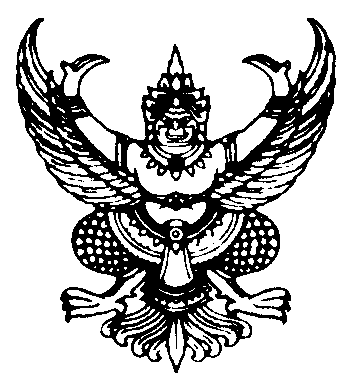 